Environmental	Radioisotope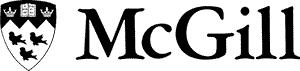 Health and Safety	Running Log FormRADIOISOTOPE RUNNING LOG FORM Radioisotope Information:Isotope:Isotope:RAIR #: RIRAIR #: RIRAIR #: RIInitial Volume :Initial Volume :Initial Volume :Initial Volume :Initial Volume :Description:Description:Description:Initial Activity:Initial Activity:Initial Activity:Initial Activity:Supplier:Supplier:DateDateDateActivity and/orActivity and/orActivity and/orActivity and/or VolumeActivity and/or VolumeDateDateDateUserActivity and/orActivity and/orActivity and/orRemaining or Sent toRemaining or Sent todd/mm/yyyydd/mm/yyyydd/mm/yyyydd/mm/yyyyUserVolume UsedVolume UsedVolume UsedRemaining or Sent toRemaining or Sent todd/mm/yyyydd/mm/yyyydd/mm/yyyydd/mm/yyyyVolume UsedVolume UsedVolume UsedDisposalDisposalDisposalDisposalGuidelines:1. Use one form per radioisotope 2. Post form close to storage area i.e. refrigerator 3. If vial is empty, enter dateof disposal 4. Enter data from this completed form into the McGill Radioisotope Requisition (RAIR) website orkeep this form in the Radiation Log Book and just Receive and Dispose of vial in RAIRPrepared by:McGill University Environmental Health and Safety, 3610 McTavish Street, 4th FloorEHS-FORM-068 v.1.0Page 1 of 1